Publicado en  el 17/09/2014 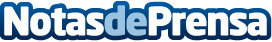 SENER participa en BIA Urban Regeneration ForumEl grupo de ingeniería y tecnología SENER colabora en el congreso BIA Urban Regeneration Forum, que tendrá lugar entre los días 24 y 26 de septiembre en distintos puntos de Bilbao. Datos de contacto:SENERNota de prensa publicada en: https://www.notasdeprensa.es/sener-participa-en-bia-urban-regeneration-forum_1 Categorias: Otros Servicios Otras Industrias http://www.notasdeprensa.es